Supplemental Digital Content  1. Overview of Studies Included in the PopPK and TA Analyses2D, two-dose regimen; ABSSSI, acute bacterial skin and skin structure infections; AC, active comparator; DX, Day X; IV, intravenous; MC, multicenter; OL, open-label; PK, pharmacokinetics; R, randomized; SD, single-dose regimen.Supplemental Digital Content 2. Parameter Estimates of the Final PopPK Model*ALB, albumin; CL, clearance; Corr, correlation; CrCLN, creatinine clearance normalized; CV, covariant; eGFR, estimated glomerular filtration rate; Err, exposure-response relationship; IIV, interindividual variability; Prop, proportional; Q, intercompartmental clearances; V, central volume of distribution; VX, volume of distribution for the X peripheral compartment.*The standardized reference WT of 70 kg was used in the allometric scaling of all disposition parameters, with fixed exponents of 0.75 for all clearances and 1 for all volumes. wX: variance of the IIV of parameter X, IIV as a %CV was derived from variance according to . Covariances are reported as correlations between the indicated parameters. Median and 95% CIs were calculated from a 1000-sample bootstrap, with 952 successful minimizations. Supplemental Digital Content 3. Diagram of the PopPK Structural Model 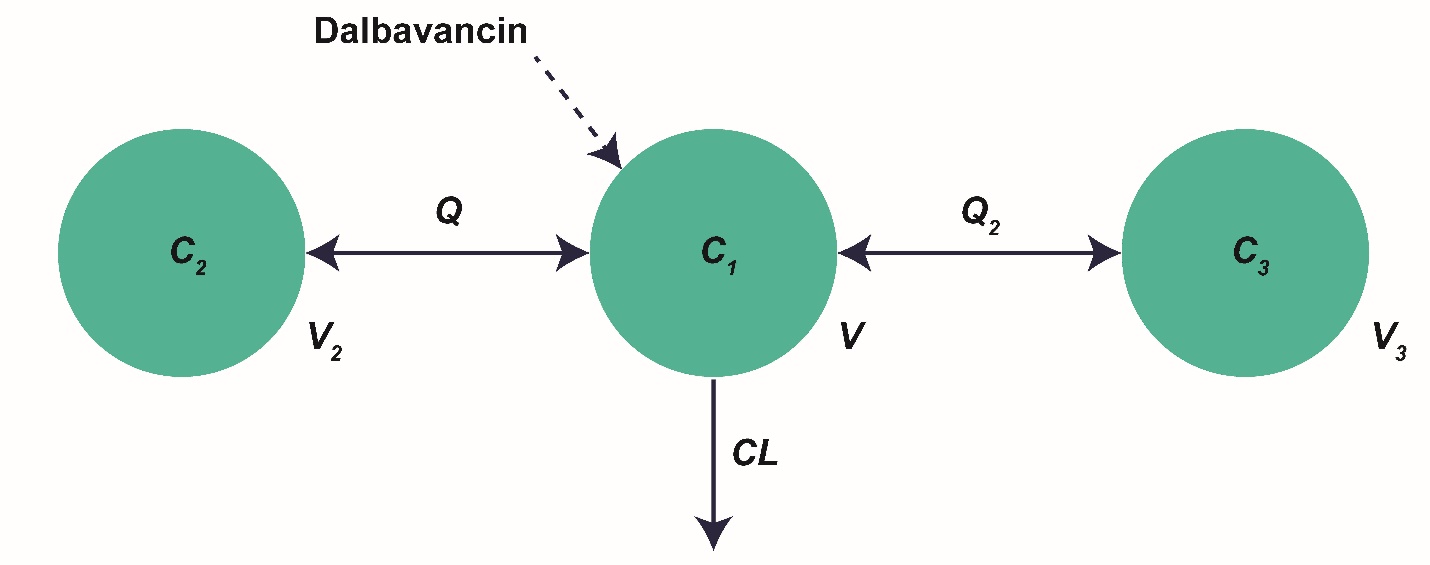 C, Concentrations inside the compartments; CL, clearance; Q, intercompartmental clearances; V, volumes of distribution. Final model parameters are presented in Supplemental Digital Content 2 (table).PhaseStudy IDStudy Design
Age Cohortnnobs/PatientDose/Treatment/Schedule*1A8841004(NCT00678106)23OL, SD study investigating PK, safety, and tolerability of dalbavancin in hospitalized patients receiving standard IV anti-infective treatment for bacterial infections12–17 y1013Patients weighing>60 kg: 1000 mg<60 kg: 15 mg/kg1DUR001-106 (NCT01946568)24PK study of dalbavancin after IV SD dalbavancin≥5 y33615 mg/kg (≤1000 mg) 1DUR001-106 (NCT01946568)24PK study of dalbavancin after IV SD dalbavancin2–<5 y33625 mg/kg (≤1000 mg) 1DUR001-106 (NCT01946568)24PK study of dalbavancin after IV SD dalbavancin3 mo–<2 y33610 mg/kg (≤1000 mg)1DUR001-107 (DAL-PK-02)(NCT02688790)SD PK study of safety and tolerability in neonates and infants with known or suspected bacterial infection0‒ ≤3 mo8622.5 mg/kg3DUR001-306(DAL-MD-02)(NCT02814916)MC, OL, R, AC trial of safety and efficacy of dalbavancin in patients with ABSSSI86 (SD)75 (2D)0‒<3 mo†55SD: 22.5 mg/kg (≤1500 mg)≥3 mo‒<2 y85SD: 22.5 mg/kg (≤1500 mg)652D: 15 mg/kg (D1 ≤1000 mg), 7.5 mg/kg (D8 ≤500 mg)≥2‒<6 y195SD: 22.5 mg/kg (≤1500 mg)1652D: 15 mg/kg (D1 ≤1000 mg), 7.5 mg/kg (D8 ≤500 mg)≥6‒12 y255SD: 18 mg/kg (≤1500 mg)2452D: 12 mg/kg (D1 ≤1000 mg), 6 mg/kg (D8 ≤500 mg)≥12‒ ≤17 y295SD: 18 mg/kg (≤1500 mg)2952D: 12 mg/kg (D1 ≤1000 mg), 6 mg/kg (D8 ≤500 mg)ParameterDescription (Units)EstimateBootstrap 95% CIθ1CL (L/h)0.05780.0549 to 0.0609θ2V (L)4.584.27 to 4.92θ3V2 (L)6.15.59 to 6.55θ4Q (L/h)0.7940.702 to 0.887θ5Q2 (L/h)0.009960.00909 to 0.0113θ6V3 (L)5.574.5 to 7.25θ8F1, ALB0.3850.151 to 0.578θ9CL, eGFR0.1670.0406 to 0.27θ10CL, CrCLN0.0681‒0.0396 to 0.175ω1.1IIV, CL (SD [CV%])0.319 (32.8)0.257 to 0.397ω2.1Corr, CL-V0.821—ω2.2IIV, V (SD [CV%])0.454 (47.8)0.305 to 0.588ω3.1Corr, CL-V20.854—ω3.2Corr, V-V20.683—ω3.3IIV, V2 (SD [CV%])0.321 (32.9)0.248 to 0.416σ1.1PropErr (SD)0.1230.0925 to 0.156σ3.3PropErr-PhIII (SD)0.1730.142 to 0.2